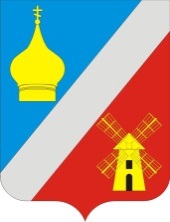 АДМИНИСТРАЦИЯФедоровского сельского поселенияНеклиновского района Ростовской области___________________________________________________ПОСТАНОВЛЕНИЕ25.11. 2015г. 					№ 117			  с. ФедоровкаОб утверждении Правил проверки  достоверности и полноты сведений  о доходах, об имуществе и обязательствах имущественного характера, представляемых гражданами, претендующими на замещение  должностей руководителей муниципальных  учреждений, и лицами, замещающими  эти  должностиВ соответствии с частью 71 статьи 8 Федерального закона от 25.12.2008 № 273-ФЗ «О противодействии коррупции», пунктом 2 постановления Правительства Российской Федерации от 13.03.2013 № 207 «Об утверждении Правил проверки достоверности и полноты сведений о доходах, об имуществе и обязательствах имущественного характера, представляемых гражданами, претендующими на замещение должностей руководителей федеральных государственных учреждений, и лицами, замещающими эти должности», в целях совершенствования деятельности Администрации Федоровского сельского поселения по профилактике коррупции, руководствуясь Уставом муниципального образования «Федоровское сельское поселение», Администрация Федоровского сельского поселения постановляет: 1. Утвердить Правила проверки достоверности и полноты сведений о доходах, об имуществе и обязательствах имущественного характера, представляемых гражданами, претендующими на замещение должностей руководителей муниципальных учреждений, и лицами, замещающими эти должности согласно приложению. 2. Постановление вступает в силу со дня его официального опубликования (обнародования).3.  Контроль  за  выполнением  настоящего  постановления  оставляю  за  собой. Глава  Федоровского сельского поселения 						В.Н. ГринченкоПриложение к постановлению Администрации Федоровского сельского поселения от 25.11.2015 года № 117 ПРАВИЛАпроверки достоверности и полноты сведений о доходах,  об имуществе и обязательствах имущественного характера, представляемых гражданами, претендующими на замещение должностей руководителей муниципальных учреждений, и лицами, замещающими эти должности1. Настоящими Правилами устанавливается порядок осуществления проверки достоверности и полноты представленных гражданами, претендующими на замещение должностей руководителей муниципальных учреждений, и лицами, замещающими эти должности, сведений о доходах, об имуществе и обязательствах имущественного характера (далее - проверка). 2. Решение о проведении проверки принимается Администрацией Федоровского сельского поселения (далее - учредитель муниципального учреждения) или лицом, которому такие полномочия предоставлены учредителем муниципального учреждения. 3. Проверку осуществляет специалист по  кадровой работе Администрации Федоровского сельского поселения. 4. Основанием для осуществления проверки является информация, представленная в письменном виде в установленном порядке: - правоохранительными органами, иными государственными органами, органами местного самоуправления и их должностными лицами; - специалистом по кадровой работе в  Администрации Федоровского сельского поселения; - постоянно действующими руководящими органами политических партий и зарегистрированных в соответствии с законодательством Российской Федерации иных общероссийских общественных объединений, не являющихся политическими партиями; - Общественной палатой Российской Федерации; - общероссийскими средствами массовой информации. 5. Информация анонимного характера не может служить основанием для проверки. 6. Проверка осуществляется в срок, не превышающий 60 дней со дня принятия решения о ее проведении. Срок проверки может быть продлен до 90 дней учредителем муниципального учреждения или лицом, которому такие полномочия предоставлены учредителем муниципального учреждения. 7. При осуществлении проверки специалист по  кадровой работе  Администрации Федоровского сельского поселения вправе: - проводить беседу с гражданином, претендующим на замещение должности руководителя муниципального учреждения, а также с лицом, замещающим должность руководителя муниципального учреждения;  - изучать представленные гражданином, претендующим на замещение должности руководителя муниципального учреждения, а также лицом, замещающим должность руководителя муниципального учреждения, сведения о доходах, об имуществе и обязательствах имущественного характера и дополнительные материалы; - получать от гражданина, претендующего на замещение должности руководителя муниципального учреждения, а также от лица, замещающего должность руководителя муниципального учреждения, пояснения по представленным им сведениям о доходах, об имуществе и обязательствах имущественного характера и материалам. 8. Учредитель муниципального учреждения или лицо, которому такие полномочия предоставлены учредителем, обеспечивает: - уведомление в письменной форме лица, замещающего должность руководителя муниципального учреждения, о начале в его отношении проверки - в течение 2 рабочих дней со дня принятия решения о начале проверки; - информирование лица, замещающего должность руководителя муниципального учреждения, в случае его обращения о том, какие представляемые им сведения, указанные в пункте 1 настоящих Правил, подлежат проверке, в течение 7 рабочих дней со дня обращения, а при наличии уважительной причины - в срок, согласованный с указанным лицом. 9. По окончанию проверки учредитель муниципального учреждения или лицо, которому такие полномочия предоставлены учредителем, обязаны ознакомить лицо, замещающее должность руководителя муниципального учреждения, с результатами проверки. 10.Лицо, замещающее должность руководителя муниципального учреждения, вправе: - давать пояснения в письменной форме в ходе проверки, а также по результатам проверки; - представлять дополнительные материалы и давать по ним пояснения в письменной форме. 11. По результатам проверки учредитель муниципального учреждения или лицо, которому такие полномочия предоставлены учредителем, принимают одно из следующих решений: - назначение гражданина, претендующего на замещение должности руководителя муниципального учреждения, на должность руководителя муниципального учреждения; - отказ гражданину, претендующему на замещение должности руководителя муниципального учреждения, в назначении на должность руководителя муниципального учреждения; - применение к лицу, замещающему должность руководителя муниципального учреждения, мер дисциплинарной ответственности. 12. При установлении в ходе проверки обстоятельств, свидетельствующих о наличии признаков преступления или административного правонарушения, материалы об этом представляются в соответствующие государственные органы.  13. Подлинники справок о доходах, об имуществе и обязательствах имущественного характера, а также материалы проверки, поступившие к учредителю муниципального учреждения или лицу, которому такие полномочия предоставлены учредителем, хранятся ими в соответствии с законодательством Российской Федерации об архивном деле. 